Международный день памяти жертв Холокоста
Во время Второй мировой войны германские нацисты и их союзники убили около шести миллионов евреев. Эту методичную, бюрократическую, организованную на государственном уровне операцию по преследованию и истреблению называют Холокостом. Слово «холокост» — греческого происхождения, оно означает «жертва всесожжения». Нацисты, пришедшие к власти в Германии в январе 1933 и утверждавшие, что немцы — «высшая раса», считали евреев «низшей» расой, представляющей угрозу так называемому Германскому расовому обществу.

Сегодня в школьном музее им. Героя Советского Союза Г.И. Братчикова прошли классные часы, посвященные Дню Памяти жертв Холокоста, с просмотром видеофильма и минутой молчания.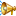 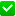 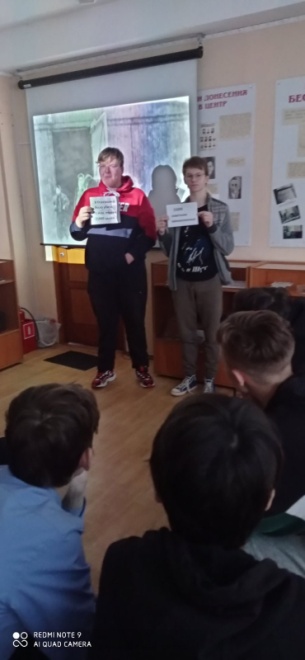 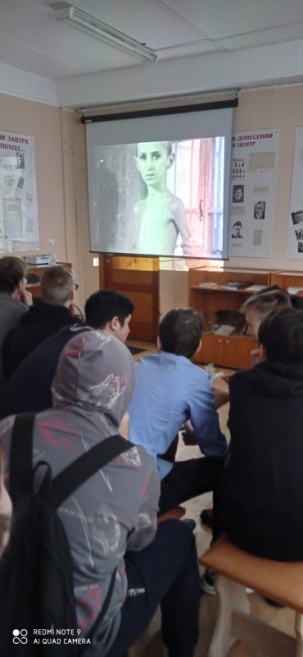 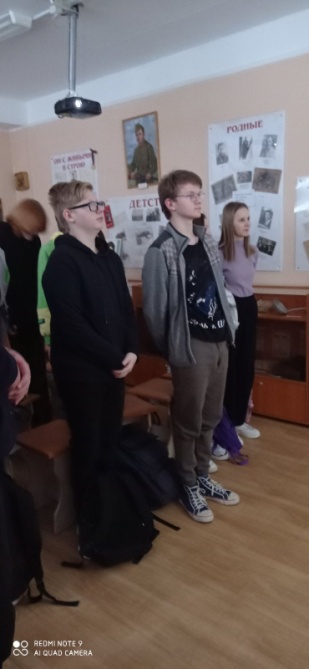 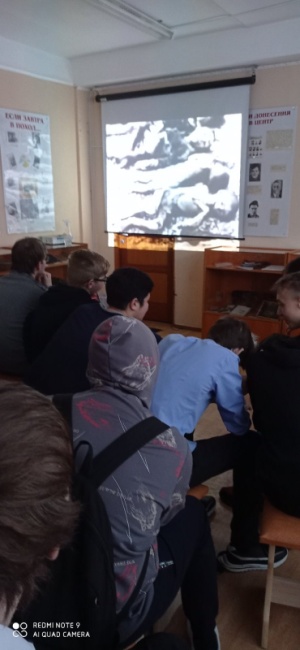 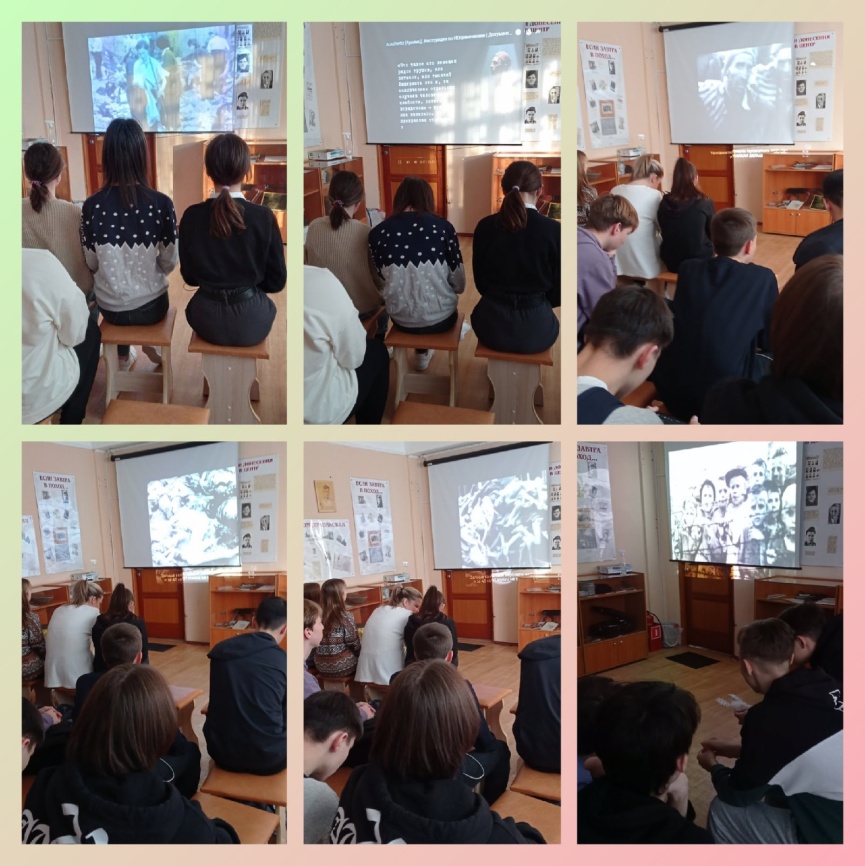 